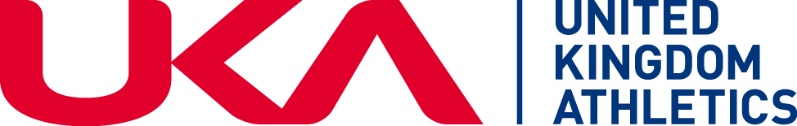 UK ATHLETICS – OFFICIALS’ EDUCATION PROGRAMMEAPPLICATION FOR ACCREDITATION AS A LEVEL 4 ENDURANCE OFFICIAL  Name:…………………………………………..Phone: ………………………………..Address: ………………………………………………………………………………...Postcode: …………………………….  Email: ………………………………………..Date of appointment to level 3: ……………………………..Licence number: ……………………………  Date of expiry: …………………Date of last DBS check: ……………………………Date of attendance at Level 4 modulesReports submitted for progression to Level 4 must include all of the following 4 duties:   1.         REFEREE or ASSISTANT REFEREE2.         START AREA COORDINATOR / START DIRECTOR3.         FINISH AREA COORDINATOR / FINISH DIRECTOR4.         CLERK of COURSE / COURSE DIRECTOR Reports submitted (from events held within the previous 2 years)SIGNATURE OF APPLICANT ………………………………..DATE …………………………ASSESSOR’S REPORTTRI REGIONAL or HOME COUNTRY OFFICIALS GROUPRecord of Experience (RoE) assessment (Where a Record of Experience is maintained has been issued, otherwise refer to evidence available)Signature of TRNG Secretary/Upgrading SecretaryDate Note: Officials newly accredited to Level 4 will be awarded a level 4P for a minimum period of 2 years.  Accreditation at Level 4P will ensure that Officials are appointed to Senior positions at major events where they will have the opportunity to gain the experiences necessary for full accreditation.  CourseDateVenueTutorDateEvent and VenueDuty and ResponsibilityReporterYesorNot YetCommentsAssessment of Candidate’s knowledge of IAAF and UKA Rules using the bank of questions provided for the assessor.  This can take place when the candidate feels that they are ready.Is there evidence of self-assessment and subsequent learning?Is there evidence of mentoring ie candidate seeking or being offered and taking advice?Name of assessor (appointed by Tri–region/Home Country and accredited at Level 4).Date:Signature:CommentsHas the RoE been completed conscientiously?Does what you have read in the RoE support the candidate’s application for Level 4?